ПОЛОЖЕНИЕ
о конкурсе на предоставление грантов Губернатора Ханты-Мансийского автономного округа – Югры на развитие гражданского общества и реализацию проектов в области культуры, искусства и креативных индустрий в 2022 году в номинации проектов в сфере новых медиа, мультимедиа производства (далее - положение)Общие положенияНастоящее положение определяет условия и порядок проведения конкурса на предоставление грантов Губернатора Ханты-Мансийского автономного округа – Югры на развитие гражданского общества и реализацию проектов в области культуры, искусства и креативных индустрий в направлении проектов в сфере новых медиа, мультимедиа производства (далее соответственно – конкурс, гранты).Конкурс проводится Фондом «Центр гражданских и социальных инициатив Югры» (далее – Фонд) в соответствии с Постановление Губернатора Ханты-Мансийского автономного округа – Югры от 31.10.2018 № 108 «О грантах Губернатора Ханты-Мансийского автономного округа – Югры на развитие гражданского общества и реализацию проектов в области культуры, искусства и креативных индустрий».Направления конкурсаНа конкурс могут быть представлены проекты по направлению проектов в сфере новых медиа, мультимедиа производства в поднаправлениях:анимация;сериалы;скетчи;клипы;шоу;блоги;социальная реклама;синопсисы сценариев.Участники конкурсаВ конкурсе могут участвовать физические лица – граждане Российской Федерации, достигшие возраста 18 лет и старше (далее – заявитель)  соответствующие следующим требованиям:- отсутствие возбужденного производства по делу о несостоятельности (банкротстве) гражданина;- отсутствие неисполненной обязанности по уплате налогов, сборов, страховых взносов, пеней, штрафов, процентов, подлежащих уплате в соответствии с законодательством Российской Федерации о налогах и сборах (за исключением сумм, по которым имеется вступившее в законную силу решение суда о признании обязанности по уплате этих сумм исполненной) в размере, превышающем одну тысячу рублей (по состоянию на дату, не ранее чем за 1 месяц до даты подачи заявки на конкурс);- отсутствие незавершенного дела об исполнительном производстве или нескольких производств с требованием о взыскании денежных средств.Фонд осуществляет проверку заявителей на предмет соответствия требованиям, установленным пунктом 4 положения, а также достоверность предоставленных ими сведений с использованием официальных интернет-ресурсов (https://www.bankrot.fedresurs.ru, https://www.kad.arbitr.ru, https://www.fssp.gov.ru,), на этапе заключения соглашения в случае признания такого заявителя победителем конкурса.Участниками конкурса не могут быть (не допускаются до участия в конкурсе):- заявители, у которых имеется просроченная задолженность по возврату в Фонд сумм ранее полученных грантов Губернатора, подлежащих возврату в соответствии с условиями договоров о предоставлении таких грантов;- заявители, от договоров о предоставлении грантов Губернатора с которыми Фонд отказался в текущем или предшествующем календарном году в связи с нецелевым использованием гранта и (или) выявлением факта представления в Фонд подложных документов и (или) недостоверной информации;- заявители, которые не представили в Фонд отчетность, предусмотренную договором о предоставлении гранта, по гранту Губернатора, использование которого завершено (если сроки представления такой отчетности наступили до дня окончания приема анкет на участие в конкурсе);- заявители, находящиеся в перечне Федеральной службы по финансовому мониторингу организаций и физических лиц, в отношении которых имеются сведения об их причастности к экстремистской деятельности или терроризму (перечень размещен на интернет-ресурсе https://www.fedsfm.ru/documents/terr-list).Подача, регистрация и рассмотрение анкет и заявок на участие в конкурсе, требования к анкетам и заявкам на участие в конкурсеУчастие в конкурсе осуществляется в два этапа.На первом этапе конкурса заявитель должен представить в Фонд анкету на русском языке в форме электронных документов посредством заполнения соответствующих электронных форм, размещенных в информационно-телекоммуникационной сети «Интернет» по адресу: https://elkanko.ru Анкета должна содержать следующую информацию:тематическое направление проекта;фамилия, имя, отчество заявителя;регион Российской Федерации, населенный пункт (место проживания) заявителя;название проекта, на реализацию которого запрашивается грант;описание проекта, включая обоснование уникальности проекта и общественной значимости;ссылка на дополнительные материалы  (презентация проекта, видео о проекте, примеры ранее выполненных проектов);заверение о следующих обстоятельствах:- актуальности и достоверности информации, представленной в составе анкеты;- актуальности и подлинности документов (электронных копий документов), представленных в составе анкеты;- отсутствии в проекте мероприятий, осуществление которых нарушает требования законодательства;- отсутствии в анкете информации, использование которой нарушает требования законодательства;- отсутствии в анкете персональных данных, предоставление и обработка которых нарушает права и законные интересы субъекта персональных данных;- соответствии заявителя всем требованиям раздела III положения.Заявитель, представивший  анкету, считается выразившим согласие на обработку и хранение персональных данных в соответствии с Федеральным законом от 27.07.2006 № 152-ФЗ «О персональных данных».Информация, предусмотренная пунктом 9 настоящего положения, в каждой из указанных форм должна соответствовать информации в других формах.Один участник конкурса вправе представить на участие в конкурсе не более одного проекта в каждом направлении конкурса.Анкеты должны быть представлены в течение срока приема анкет на участие в конкурсе.Дата начала приема анкет – 1 мая 2022 года. Дата окончания приема анкет – 15 мая 2022 года.Фонд завершает прием анкет на участие в конкурсе 15 мая 2022 года в 23:30 по местному времени. Информация и документы, поступившие в Фонд после указанного времени, не учитываются и не рассматриваются, за исключением информации и документов, которые запрошены у заявителя Фондом.Рассмотрение анкеты на участие в конкурсе может быть прекращено Фондом по заявлению, подписанному лицом, имеющим право действовать от имени участника конкурса, представившего данную анкету.В течение 10 рабочих дней со дня окончания приема анкет Фонд информирует о зарегистрированных анкетах и о выявленных в отношении них несоответствиях требованиям настоящего положения экспертный совет, созданный Координационным советом по предоставлению грантов Губернатора Ханты-Мансийского автономного округу – Югры на развитие гражданского общества и реализацию проектов в области культуры, искусства и креативных индустрий (далее соответственно – экспертный совет, Координационный совет).Экспертный совет не допускает анкету на участие в конкурсе до независимой экспертизы и прекращает ее рассмотрение, если:анкета на участие в конкурсе представлена лицом, не соответствующим требованиям, установленным настоящим положением;анкета на участие в конкурсе не соответствует требованиям настоящего положения;анкета на участие в конкурсе содержит информацию, использование которой нарушает требования законодательства;представленный на конкурс проект предусматривает мероприятия, осуществление которых нарушает требования законодательства;заявителем в Фонд представлены подложные документы и (или) недостоверная информация, в том числе даны недостоверные заверения.Порядок проведения независимой экспертизы представленных на конкурс проектов определяется экспертным советом и размещается на официальном сайте Фонда.Экспертный совет вправе устанавливать специальные условия проведения независимой экспертизы представленных на конкурс проектов в каждом из поднаправлений конкурса.Состав экспертов конкурса формируется экспертным советом. Состав экспертов конкурса не разглашается.Эксперт конкурса при оценке анкет не вправе вступать в контакты с участниками конкурса, в том числе обсуждать с ними поданные ими анкеты, напрямую запрашивать документы, информацию и (или) пояснения. Эксперт конкурса не вправе рассматривать анкету, представленную заявителем, если данный заявитель является близким родственником эксперта конкурса, также в иных случаях, если имеются обстоятельства, дающие основание полагать, что эксперт конкурса лично, прямо или косвенно заинтересован в результатах рассмотрения анкеты.Анкеты, допущенные до независимой экспертизы, оцениваются экспертами конкурса по критериям, определенным в настоящем положении.По каждому критерию эксперт конкурса присваивает анкете от 0 до 10 баллов (целым числом).Каждая анкета оценивается группой независимых экспертов.Экспертный совет рассматривает анкеты с учетом их предварительного рейтинга, сформированного на основе баллов, присвоенных анкетам группой экспертов конкурса по критериям, описанным в разделе V положения. По результатам рассмотрения экспертный совет определяет рейтинг каждой анкеты.Для подготовки рассмотрения анкет на участие в конкурсе на заседании экспертного совета экспертный совет вправе проводить совещания, в том числе с приглашением членов Координационного совета, специалистов в грантовой тематике конкурса, экспертных организаций, экспертов конкурса и (или) работников Фонда. Экспертный совет также вправе проводить совещания и заседания, включающие публичную защиту проектов заявителей, набравших максимальное количество баллов независимых экспертов, находящихся на первых трех строчках в предварительном рейтинге проектов участников конкурса в каждом поднаправлении.По результатам рассмотрения анкет на участие в конкурсе экспертный совет формирует перечень финалистов конкурса, включающий информацию по трем анкетам в каждом поднаправлении, набравшим наибольшее количество баллов. Финалисты выходят во второй этап конкурса.На втором этапе финалисты конкурса заполняют заявку посредством заполнения соответствующих электронных форм, размещенных в информационно-телекоммуникационной сети «Интернет» по адресу: грантгубернатора.рф, которая должна содержать следующую информацию:грантовое поднаправление; название проекта, на реализацию которого запрашивается грант Губернатора; краткое описание проекта; география проекта; срок реализации проекта; обоснование социальной значимости проекта; целевые группы проекта; цель (цели) и задачи проекта; ожидаемые количественные и качественные результаты проекта; общая сумма расходов на реализацию проекта; запрашиваемая сумма гранта; календарный план проекта; бюджет проекта; информация о руководителе проекта; информация о команде проекта; ссылка на дополнительные материалы  (презентация проекта, видео о проекте, примеры ранее выполненных проектов);заверение о соответствии требованиям, установленным разделом III положения. К заявке должен прилагаться электронный образ (сканированная копия) документа, удостоверяющего личность заявителя – паспорт гражданина Российской Федерации (листы 1, 2, лист с актуальными сведениями о месте жительства). Информация, предусмотренная настоящим пунктом, в каждой из указанных форм должна соответствовать информации в других формах, в том числе в формах, ранее представленных в Фонд.Заявитель вправе включить в состав заявки на участие в конкурсе дополнительную информацию и документы в соответствии с критериями оценки заявок на участие в конкурсе, определенными в настоящем положении.Запрашиваемая сумма гранта в заявке не может превышать 1 000 000,00 (один миллион) рублей (включая расходы на банковское обслуживание, систему электронного документооборота, выпуск и обслуживание электронной цифровой подписи).Заявки должны быть представлены в течение срока приема заявок на участие в конкурсе.Дата начала приема заявок – 21 мая 2022 года. Дата окончания приема заявок – 25 мая 2022 года. Фонд завершает прием заявок на участие в конкурсе 25 мая 2022 года в 23:30 по местному времени. Информация и документы, поступившие в Фонд после указанного времени, не учитываются и не рассматриваются, за исключением информации и документов, которые запрошены у заявителя Фондом.Заявка на участие в конкурсе Информация и документы, представленные в Фонд лицом, не уполномоченным на совершение соответствующих действий от имени заявителя, не признаются заявкой на участие в конкурсе, не учитываются и со дня выявления факта их представления неуполномоченным лицом не рассматриваются.Заявка на участие в конкурсе, поступившая в Фонд в течение срока приема заявок, указанного в пункте 28 настоящего положения, регистрируется в Фонде с размещением информации о регистрации на сайте конкурса, в том числе с указанием на выявленные Фондом несоответствия требованиям настоящего положения, в течение десяти рабочих дней со дня представления заявки.Заявитель в течение срока приема заявок, указанного в пункте 28 настоящего положения, вправе через сайт конкурса внести изменения в заявку на участие в конкурсе с целью устранения выявленных Фондом несоответствий заявки требованиям настоящего положения (если данное несоответствие возможно устранить).Заявка на участие в конкурсе, в которой содержатся нецензурные или оскорбительные выражения, несвязный набор символов, призывы к осуществлению деятельности, нарушающей требования законодательства, не регистрируется.На сайте конкурса размещается информация о каждой зарегистрированной заявке на участие в конкурсе.В течение 5 рабочих дней со дня окончания приема заявок от финалистов конкурса, заявки передаются на оценку группы экспертов определенных экспертным советом, по критериям, определенным в настоящем положении.По каждому критерию группа экспертов присваивает заявке от 0 до 10 баллов (целым числом).Определение победителей конкурса из числа финалистов конкурса  осуществляется по итогам защиты проектов, в ходе которой группа экспертов голосует за проекты с учетом результатов оценки заявок.Фонд представляет на согласование Координационного совета рейтинг проектов участников конкурса, перечень победителей конкурса, подготовленный в соответствии с решением экспертного совета, включающий предложения по размерам грантов, предоставляемых на реализацию каждого проекта, а также предложение по общему объему грантов, предоставляемых по результатам конкурса.Координационный совет осуществляет контроль за обеспечением равных условий для участников конкурса.В течение пяти рабочих дней со дня утверждения Координационным советом итогового рейтинга проектов участников конкурса, итогового перечня победителей конкурса и определения общего объема грантов, предоставляемых по результатам конкурса, Фонд размещает перечень победителей конкурса на сайте конкурса.Срок реализации проекта (в части деятельности, на финансовое обеспечение которой запрашивается грант) должен начинаться не ранее 1 июня 2022 года и завершаться не позднее 31 декабря 2022 года.По мотивированному предложению победителя конкурса Фондом может быть согласовано продление срока реализации проекта.Не допускается осуществление за счет гранта следующих расходов:расходов, непосредственно не связанных с реализацией проекта; расходов на приобретение недвижимого имущества (включаяземельные участки), капитальное строительство новых зданий;расходов на приобретение алкогольной и табачной продукции, а также товаров, которые являются предметами роскоши;расходов, предусматривающих финансирование политических партий, кампаний и акций, подготовку и проведение митингов, демонстраций, пикетирований;уплаты штрафов, пеней, погашение задолженностей;на приобретение ценных бумаг, иностранной валюты;оплату труда руководителя проекта.Критерии оценки анкет и заявок на участие в конкурсеОценка анкет на участие в конкурсе осуществляется в два этапа. На первом этапе учитываются следующие критерии: сюжетная линия, музыкальная подборка, актерская игра, режиссура, отрисовка материала (анимация), ясность изложения, подбор визуального материала, привлекательность названия контента, актуальность и общественная значимость. По результатам оценки определяются три лучшие анкеты в каждой номинации, которые выходят во второй этап. Участники заполняют заявку по форме Приложение , которая оценивается по следующим критериям с учетом коэффициентов значимости.Порядок предоставления грантов и осуществления контроля за их использованиемНе позднее дня размещения на сайте конкурса перечня победителей конкурса Фонд размещает на нем информацию о процедуре заключения с победителями конкурса договоров о предоставлении грантов.Участник конкурса, не имеющего юридического лица, или статуса индивидуального предпринимателя, должен зарегистрировать юридическое лицо, или получить статус индивидуального предпринимателя.В случае если победитель конкурса в течение сорока пяти дней со дня размещения указанной информации на официальном сайте не совершит действий, необходимых для заключения договора о предоставлении гранта, Фонд вправе не заключать договор о предоставлении гранта с таким победителем конкурса.В случае выявления факта представления победителем конкурса в Фонд подложных документов и (или) недостоверной информации, в том числе недостоверных заверений, Фонд вправе исключить такого победителя конкурса из перечня победителей конкурса и (или) не заключать с ним договор о предоставлении гранта.В целях осуществления контроля за целевым расходованием средств гранта, договоры заключаются с победителями конкурса, осуществляющими полномочия единоличного исполнительного органа юридического лица (коммерческого или некоммерческого) или победителями, имеющими статус индивидуального предпринимателя, с соблюдением условий:юридическое лицо не находится в процессе ликвидации, в отношении него не возбуждено производство по делу о несостоятельности (банкротстве), деятельность юридического лица не приостановлена в порядке, предусмотренном законодательством Российской Федерации; информация о юридическом лице отсутствует в сервисе Федеральной налоговой службы о юридических лицах, не представляющих налоговую отчетность более года и/или имеющих превышающую одну тысячу рублей задолженность по уплате налогов, которая направлялась на взыскание судебному приставу-исполнителю (далее – сервис), у организации отсутствует задолженность по налогам, превышающая одну тысячу рублей (за исключением сумм, по которым имеется вступившее в законную силу решение суда о признании обязанности организации по уплате этих сумм выполненными). В случае наличия информации в сервисе, организация признается соответствующей установленному в настоящем пункте требованию в случае, если ею в установленном порядке подано заявление об обжаловании указанной задолженности и (или) решение суда по такому заявлению на дату подачи организацией заявки на участие в конкурсе не принято, или имеется решение суда. Организация вправе самостоятельно предоставить справку об отсутствии задолженности, полученную в установленном порядке в Федеральной налоговой службе.	Договор с победителям не заключается, в случаях, если в отношении него имеются сведения о возможной причастности к экстремистской деятельности, а также в случае его нахождения в следующих перечнях:- общественных объединений и религиозных организаций,в отношении которых судом принято вступившее в законную силу решение о ликвидации или запрете деятельности по основаниям, предусмотренным Федеральным законом от 25.07.2002 № 114-ФЗ «О противодействии экстремистской деятельности»;- общественных и религиозных объединений, деятельность которых приостановлена в связи с осуществлением ими экстремистской деятельности;- организаций и физических лиц, в отношении которых имеются сведения об их причастности к экстремистской деятельности или терроризму;- едином федеральном списке организаций, в том числе иностранных и международных организаций, признанных в соответствии с законодательством Российской Федерации террористическими.Договор о предоставлении гранта, заключаемый Фондом с победителем конкурса, должен предусматривать:название проекта, на реализацию которого предоставляется грант;размер гранта, условия и порядок его предоставления;срок реализации проекта;бюджет проекта, определяющий распределение гранта по статьям (видам) расходов, порядок внесения в него изменений;порядок осуществления контроля за использованием гранта, в том числе порядок и сроки представления победителем конкурса отчетности, подтверждающей целевое использование гранта;запрет на размещение гранта в срочных инструментах, включая депозиты, начисление процентов на остаток по счету победителя конкурса, на который предоставляется грант;права Фонда:признать сумму гранта, которая была использована победителем конкурса с нарушением условий настоящего положения и (или) договора о предоставлении гранта, использованной не по целевому назначению и потребовать ее возврата;приостановить предоставление гранта в случаях, предусмотренных договором о предоставлении гранта (если грант предоставляется несколькими платежами);отказаться от договора о предоставлении гранта в случаях, предусмотренных договором о предоставлении гранта, в том числе в случае нецелевого использования гранта, а также выявления факта представления победителем конкурса в Фонд подложных документов и (или) недостоверной информации, в том числе недостоверных заверений;обязательства победителя конкурса:осуществить регистрацию юридического лица (коммерческого или некоммерческого) или зарегистрироваться в качестве индивидуального предпринимателя (при их отсутствии);использовать грант по целевому назначению на реализацию проекта; вести раздельный учет расходов, произведенных за счет гранта, а также обособленный учет имущества, приобретенного за счет гранта;представлять в Фонд отчетность в порядке и в сроки, предусмотренные договором о предоставлении гранта;представлять в Фонд информацию и документы, необходимые для осуществления проверок целевого использования гранта и соблюдения победителем конкурса условий договора о предоставлении гранта, в порядке и в сроки, предусмотренные договором о предоставлении гранта;возвратить в Фонд сумму гранта, которая не была использована победителем конкурса в течение срока реализации проекта;возвратить в Фонд сумму гранта, которая была использована победителем конкурса не по целевому назначению (в том числе которая была признана Фондом использованной не по целевому назначению);возвратить в Фонд сумму гранта, которая не была использована победителем конкурса за период со дня ее получения до дня отказа Фонда от договора о предоставлении гранта.Фонд предоставляет гранты в соответствии с договорами о предоставлении грантов, заключенными с победителями конкурса.Фонд организует и проводит, в том числе с привлечением физических и юридических лиц, мониторинг проектов, на реализацию которых предоставляются гранты (включая осуществление контроля за использованием грантов), и оценку результатов таких проектов.Контроль за использованием грантов, осуществляемый Фондом, включает в том числе:получение (как правило, в электронной форме) и проверку отчетности, предусмотренной договорами о предоставлении грантов;получение (как правило, в электронной форме) и анализ копий документов, подтверждающих факт получения товаров (оказания услуг, выполнения работ), оплаченных за счет гранта;приостановление предоставления грантов в случаях непредставления (представления в неполном объеме) соответствующими победителями конкурсов в Фонд информации и (или) документов (в том числе отчетности) в порядке и в сроки, предусмотренные договорами о предоставлении гранта;отказ от договоров о предоставлении грантов в случаях нецелевого использования грантов и (или) выявления фактов представления соответствующими победителями конкурса в Фонд подложных документов и (или) недостоверной информации, в том числе недостоверных заверений;истребование у победителей конкурса сумм грантов, подлежащих возврату в Фонд в соответствии с условиями договоров о предоставлении грантов.Правовая информацияНастоящее положение, объявление о проведении конкурса и другая информация о проведении конкурса, размещаемая Фондом и с его согласия, не является приглашением делать оферты.К проведению конкурса и предоставлению грантов не применяются правила, предусмотренные статьями 447-449 Гражданского кодекса Российской Федерации.Фонд не возмещает расходы, понесенные заявителями в связи с участием в конкурсе.Фонд не обязан направлять заявителям уведомления о результатах рассмотрения поданных ими заявок и давать объяснения о причинах, по которым заявки не были поддержаны, в том числе сообщать сведения об оценках и выводах экспертов (членов экспертного совета).Ответственность за информацию, размещаемую заявителем на официальном сайте конкурса, в частности направленной на нарушение деловой репутации третьих лиц и иных случаев, нарушающих требования законодательства Российской Федерации, несет непосредственно сам заявитель. Фонд не несет ответственность за размещенную заявителем информацию, при этом Фонд осуществляет контроль за размещаемой информацией, в частности за информацией, в которой содержатся нецензурные или оскорбительные выражения, призывы к осуществлению деятельности, нарушающей требования законодательства Российской Федерации. Заявитель самостоятельно несет ответственность перед третьими лицами за свои действия, связанные с участием в конкурсе, в том числе за то, что его действия соответствуют требованиям законодательства Российской Федерации и не нарушают права и законные интересы третьих лиц. Сведения, фотографические изображения, видеоматериалы и иная информация заявителя, размещаемая на официальном сайте конкурса, не должны вступать в противоречие с требованиями законодательства Российской Федерации, нарушать права третьих лиц, авторские права на результаты интеллектуальной деятельности или средство индивидуализации и общепринятые нормы морали и нравственности. Заявитель самостоятельно и за свой счет обязуется урегулировать все претензии представителей государственных органов, учреждений, организаций независимо от организационно-правовой формы и собственности, а также третьих лиц, связанные с его действиями на официальном сайте конкурса, в процессе которой заявитель разместил информацию, сведения, материалы, фото, видеоматериалы, если такие действия заявителя повлекли нарушение требований законодательства и прав третьих лиц. Подачей заявки на участие в конкурсе заявитель разрешает Фонду использование всей представленной в составе такой заявки информации в аналитических и научных целях, а также в целях обеспечения прозрачности и открытости проведения конкурса.Заявитель несет риск последствий неполучения юридически значимых сообщений, направленных Фондом по адресу электронной почты, указанному таким заявителем в поданной им заявке на участие в конкурсе.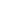 УТВЕРЖДЕНОКоординационным советом по предоставлению грантовГубернатора Ханты-Мансийского автономного округа – Югры на развитие гражданского общества и реализацию проектов в области культуры, искусства и креативных индустрий«_____» ______________ 2022 г.№Критерии оценки заявок на участие в конкурсеКоэффициенты значимости для заявок 1Актуальность и общественная значимость проекта32Логическая связность и реализуемость проекта13Реалистичность бюджета проекта24Увлекательность контента15Качество контента26Мастерство исполнителя, креативность1